2023年紡織品虛實整合行銷計畫報名(兼承諾)表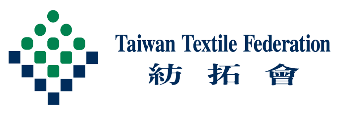 公 司 名 稱：負責人姓名 ：公 司 地 址：□□□聯絡人姓名 ：電       話：(   )                  （分機）電　     傳：(　 )  　　　　　　　　　　                                  （公司印鑑）公司統一編號：開立統一發票地址：□□□                                                             （負責人章）中華民國     年     月     日活動項目活動內容定  價參加項目補助金額1.數位行銷能量診斷以數位工具評測企業目前在國際貿易上的佈局情況，並提交診斷報告。NT$10,000免費參加2.數位行銷工具優化關鍵字規劃與投放NT$50,000NT$25,0002.數位行銷工具優化網站SEO規劃及操作NT$50,000NT$25,0002.數位行銷工具優化一頁式銷售頁面NT$50,000NT$25,0002.數位行銷工具優化廣告投放NT$50,000NT$25,0002.數位行銷工具優化企業官網優化NT$100,000NT$50,0003.國際數位平臺展示Foursource (基本)NT$52,000NT$26,0003.國際數位平臺展示Foursource (進階)NT$76,000NT$38,0003.國際數位平臺展示Foursource (企業版)NT$100,000NT$50,0003.國際數位平臺展示Swatchbook (帳號)NT$64,000NT$32,0004.實體展覽聯合推廣美國SOURCING at MAGIC (2月)NT$100,000NT$50,0004.實體展覽聯合推廣美國SOURCING at MAGIC (8月)NT$100,000NT$50,0004.實體展覽聯合推廣韓國Preview in SeoulNT$50,000NT$25,0004.實體展覽聯合推廣洛杉磯LA Textile (2月)NT$70,000NT$35,0004.實體展覽聯合推廣洛杉磯LA Textile (9月)NT$70,000NT$35,000Advanced Textiles EXPO(11月)NT$70,000NT$35,000注意事項：每家廠商至多可勾選4項活動，自第5項起之活動，原則以定價計費。各項活動之詳細內容，請參照附件。收到繳費通知後，請至銀行辦理電匯繳款，匯款單各欄填寫資料如下：解款行：「台北富邦銀行南門分行」       匯款人姓名：繳款之「公司名稱」收款人帳號：「510210250466」         收款人戶名：「財團法人中華民國紡織業拓展會」請於辦妥電匯手續後，傳真電匯繳款單或繳款證明（影本）至本會市場開發處。(傳真：02-2391-7712；電話：02-2341-7251 #2336、2319 徐健哲/方元珍專員)實體展如因不可抗力因素(包括但不限於天災事故、戰爭、恐怖主義行為、流行傳染病、罷工或設施不可用、政府規定或命令等)致變更展覽會場或展期，本會對參展業者不負擔任何損害賠償責任(包括所受損害及所失利益)；至若展覽取消辦理，本會有權扣除已發生之費用後，退還給參展商已支付的參展費用。注意事項：每家廠商至多可勾選4項活動，自第5項起之活動，原則以定價計費。各項活動之詳細內容，請參照附件。收到繳費通知後，請至銀行辦理電匯繳款，匯款單各欄填寫資料如下：解款行：「台北富邦銀行南門分行」       匯款人姓名：繳款之「公司名稱」收款人帳號：「510210250466」         收款人戶名：「財團法人中華民國紡織業拓展會」請於辦妥電匯手續後，傳真電匯繳款單或繳款證明（影本）至本會市場開發處。(傳真：02-2391-7712；電話：02-2341-7251 #2336、2319 徐健哲/方元珍專員)實體展如因不可抗力因素(包括但不限於天災事故、戰爭、恐怖主義行為、流行傳染病、罷工或設施不可用、政府規定或命令等)致變更展覽會場或展期，本會對參展業者不負擔任何損害賠償責任(包括所受損害及所失利益)；至若展覽取消辦理，本會有權扣除已發生之費用後，退還給參展商已支付的參展費用。注意事項：每家廠商至多可勾選4項活動，自第5項起之活動，原則以定價計費。各項活動之詳細內容，請參照附件。收到繳費通知後，請至銀行辦理電匯繳款，匯款單各欄填寫資料如下：解款行：「台北富邦銀行南門分行」       匯款人姓名：繳款之「公司名稱」收款人帳號：「510210250466」         收款人戶名：「財團法人中華民國紡織業拓展會」請於辦妥電匯手續後，傳真電匯繳款單或繳款證明（影本）至本會市場開發處。(傳真：02-2391-7712；電話：02-2341-7251 #2336、2319 徐健哲/方元珍專員)實體展如因不可抗力因素(包括但不限於天災事故、戰爭、恐怖主義行為、流行傳染病、罷工或設施不可用、政府規定或命令等)致變更展覽會場或展期，本會對參展業者不負擔任何損害賠償責任(包括所受損害及所失利益)；至若展覽取消辦理，本會有權扣除已發生之費用後，退還給參展商已支付的參展費用。注意事項：每家廠商至多可勾選4項活動，自第5項起之活動，原則以定價計費。各項活動之詳細內容，請參照附件。收到繳費通知後，請至銀行辦理電匯繳款，匯款單各欄填寫資料如下：解款行：「台北富邦銀行南門分行」       匯款人姓名：繳款之「公司名稱」收款人帳號：「510210250466」         收款人戶名：「財團法人中華民國紡織業拓展會」請於辦妥電匯手續後，傳真電匯繳款單或繳款證明（影本）至本會市場開發處。(傳真：02-2391-7712；電話：02-2341-7251 #2336、2319 徐健哲/方元珍專員)實體展如因不可抗力因素(包括但不限於天災事故、戰爭、恐怖主義行為、流行傳染病、罷工或設施不可用、政府規定或命令等)致變更展覽會場或展期，本會對參展業者不負擔任何損害賠償責任(包括所受損害及所失利益)；至若展覽取消辦理，本會有權扣除已發生之費用後，退還給參展商已支付的參展費用。注意事項：每家廠商至多可勾選4項活動，自第5項起之活動，原則以定價計費。各項活動之詳細內容，請參照附件。收到繳費通知後，請至銀行辦理電匯繳款，匯款單各欄填寫資料如下：解款行：「台北富邦銀行南門分行」       匯款人姓名：繳款之「公司名稱」收款人帳號：「510210250466」         收款人戶名：「財團法人中華民國紡織業拓展會」請於辦妥電匯手續後，傳真電匯繳款單或繳款證明（影本）至本會市場開發處。(傳真：02-2391-7712；電話：02-2341-7251 #2336、2319 徐健哲/方元珍專員)實體展如因不可抗力因素(包括但不限於天災事故、戰爭、恐怖主義行為、流行傳染病、罷工或設施不可用、政府規定或命令等)致變更展覽會場或展期，本會對參展業者不負擔任何損害賠償責任(包括所受損害及所失利益)；至若展覽取消辦理，本會有權扣除已發生之費用後，退還給參展商已支付的參展費用。